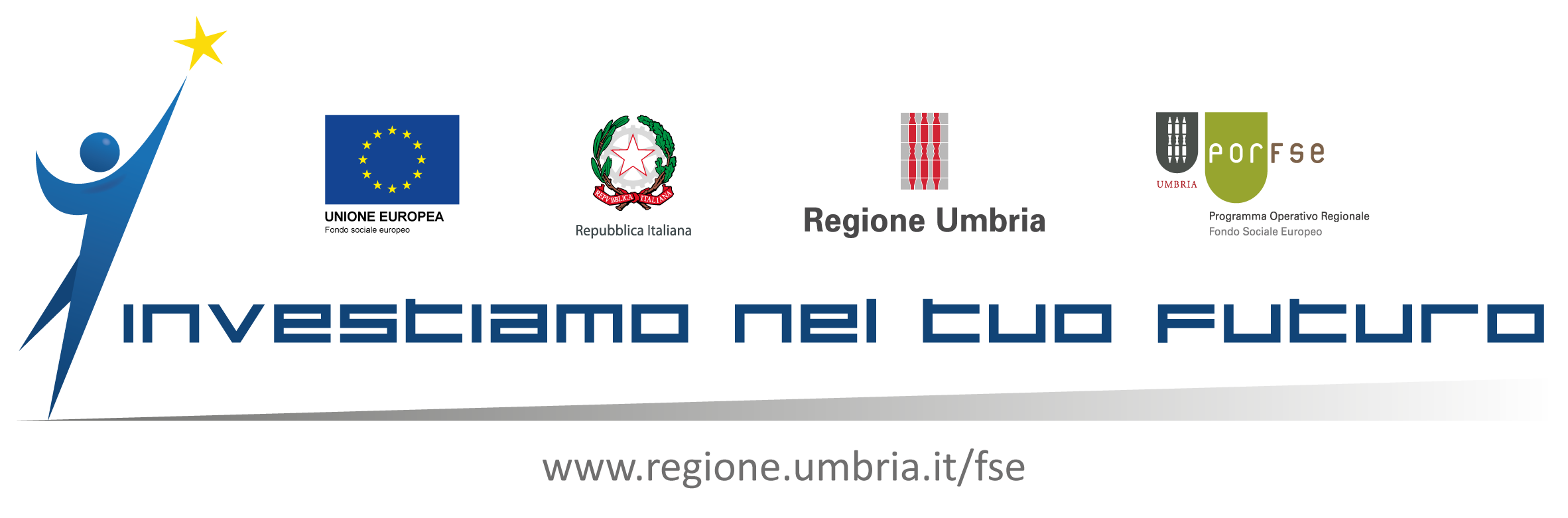 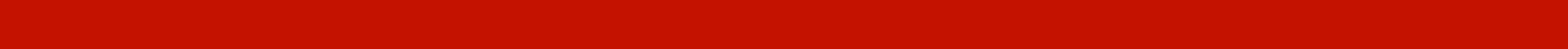 		ARPAL UmbriaServizio - Offerta Integrata delle misure di Apprendimentovia Palermo n. 86/A 06124 PerugiaOggetto: Dichiarazione sostitutiva di atto di notorietà, rilasciata ai sensi dell’art. 47 del DPR                445/2000 attestante il rispetto della  normativa in materia di sicurezza e salute dei                 lavoratori  sul luogo di lavoro                Il sottoscritto ………………………………….in qualità di Responsabile della Sicurezza della Società/Ente……………………………….. sede di effettivo svolgimento dell’attività teorico-pratica del progetto affidato all’Ente/azienda __________________________________________ - Titolo  	   - Azione n. ______  Denominazione ________________________________________________; per gli adempimenti di competenza:DICHIARAche l’aula/e /laboratorio/i utilizzati come sede di effettivo svolgimento del corso e le relative attrezzature sono conformi a quanto prescritto dalla normativa vigente avendo adempiuto agli obblighi prescritti in materia di sicurezza e salute dei lavoratori sul luogo  di lavoro, nonché in materia di igiene e che la documentazione relativa è depositata presso la sede dell’Ente affidatario.         Infine, DICHIARAdi essere a conoscenza delle sanzioni amministrative e penali previste dagli artt. 75 e 76 del D.P.R. n. 445/2000, ”Testo unico delle disposizioni legislative e regolamentari in materia di documentazione amministrativa”, in caso di dichiarazioni non veritiere, di formazione o uso di atti falsi;di sapere che la Provincia di Perugia può verificare la veridicità di quanto dichiarato con controlli anche a campione:							IL RESPONSABILE DELLA SICUREZZA                                                                                                   ______________________Si allega copia fotostatica fronte/retro del proprio documento di identità.